ПРОЄКТ                         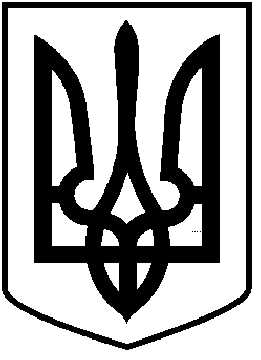 ЧОРТКІВСЬКА  МІСЬКА  РАДАСІМДЕСЯТ ВОСЬМА СЕСІЯ ВОСЬМОГО СКЛИКАННЯРІШЕННЯ	 03 жовтня 2023  року                                                                                      № м. ЧортківПро надання дозволу Чортківській міській раді на розроблення проекту землеустрою щодо відведення земельної ділянки по вул. Романа Шухевича в м.Чорткові Тернопільської областіЗ метою формування земельних ділянок,  занесення  інформації про них до Державного земельного кадастру, встановлення їхніх меж, розмірів, правового статусу, визначення земельних угідь, кількісних та якісних характеристик земель, необхідних для ведення Державного земельного кадастру, враховуючи висновок постійної комісії міської ради з питань містобудування, земельних відносин та екології, подані матеріали та детальний план території, відповідно до статтей12, 83, 122 Земельного кодексу України, законів України: «Про землеустрій», «Про Державний земельний кадастр», «Про державну реєстрацію речових прав на нерухоме майно та їх обтяжень», керуючись пунктом 34 частини 1 статті 26, частиною 1 статті 59 Закону України «Про місцеве самоврядування в Україні», міська радаВИРІШИЛА:1.Надати дозвіл Чортківській міській на розроблення проекту землеустрою щодо відведення земельної ділянки з метою передачі її в постійне користування, цільове призначення: земельні ділянки загального користування, які використовуються як внутрішньоквартальні проїзди, пішохідні зони (код згідно з КВЦПЗ – 02.12), орієнтовною площею 0,8700 га, із земель комунальної власності міської ради, категорія земель: землі житлової та громадської забудови (код - 200) / цільове призначення: земельні ділянки запасу (земельні ділянки, які не надані у власність або користування громадянам чи юридичним особам) (код згідно з КВЦПЗ – 02.11), угіддя: малоповерхова забудова (код згідно з КВЗУ - 007 01), місце розташування: м. Чортків, вул. Романа Шухевича Тернопільської області.2.Проект землеустрою щодо відведення земельної ділянки розробити з урахуванням вимог державних стандартів, норм і правил у сфері землеустрою, погодити та подати для розгляду та затвердження відповідно до вимог чинного законодавства.3.Копію рішення направити заявнику.4.Контроль за виконанням рішення покласти на постійну комісію міської ради з питань містобудування, земельних відносин та екології.Міський голова                                                                Володимир ШМАТЬКОЗазуляк А. І.Дзиндра Я. П. Гурин В. М.Фаріон М. С.Губ’як Р. Т.